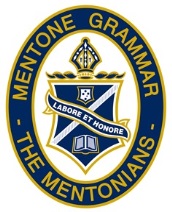 THE MENTONIANS ASSOCIATION INCORPORATEDA0036341NNOMINATION FOR COMMITTEE POSITIONWe:….………………………………… …..Mentonian* …………… / Honorary Mentonian*	(print name)					   (year)and….………………………………… ……Mentonian* …………… / Honorary Mentonian*	(print name)					   (year)Nominate:….………………………………… …..Mentonian* …………… / Honorary Mentonian*	(print name)					   (year)For the position of:President*	Vice-President*	Secretary*	Treasurer*	Committee Member*Of the Committee of The Mentonians Association Inc.Signed:……………………………………		…………………………………	…………..	(print name)						(signature)		    (date)……………………………………		…………………………………	…………..	(print name)						(signature)		    (date)Nomination accepted:……………………………………		…………………………………	…………..	(print name)						(signature)		    (date)* delete if inapplicablePlease return to the Alumni office:suzannea@mentonegrammar.net  *no later than Monday 29 July 2019